ПРОЕКТ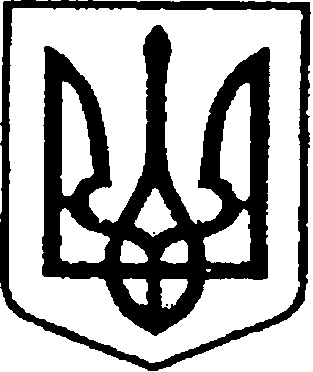 УКРАЇНАЧЕРНІГІВСЬКА ОБЛАСТЬН І Ж И Н С Ь К А    М І С Ь К А    Р А Д АВ И К О Н А В Ч И Й    К О М І Т Е ТР І Ш Е Н Н Явід  ___ березня 2018 року	           м. Ніжин	                                        №___    Про відзначення Подяками, ПочесноюГрамотою та Грамотами виконавчого комітету Ніжинської міської радиВідповідно до  статей 40, 42, 59 Закону України «Про місцеве самоврядування в Україні», рішення Ніжинської міської ради Чернігівської області «Про внесення змін до рішення Ніжинської міської ради від 03 травня 2017 року №27-23/2017 «Про затвердження Положень про Почесну грамоту, Грамоту та Подяку виконавчого комітету Ніжинської міської ради» від 02.02.2018 р. №18-35/2018, Регламенту виконавчого комітету Ніжинської міської ради Чернігівської області VІІ скликання, затвердженого рішенням виконавчого комітету Ніжинської міської ради Чернігівської області VІІ скликання від 11.08.2016 р. №220, начальника управління житлово-комунального господарства та будівництва Ніжинської міської ради Кушніренка А.М., виконавчий комітет Ніжинської міської ради вирішив: 1.Нагородити Почесною грамотою виконавчого комітету Ніжинської міської ради за високий професіоналізм, відповідальність, сумлінне ставлення                            до виконання своїх обов’язків та з нагоди відзначення професійного свята - Дня працівників житлово-комунального господарства і побутового обслуговування населення Пудову Ольгу Миколаївну, менеджера з логістики комунального підприємства «Виробниче управління комунального господарства» Ніжинської міської ради.	2.Нагородити Грамотою виконавчого комітету Ніжинської міської ради за високий професіоналізм, відповідальність, сумлінне ставлення                            до виконання своїх обов’язків та з нагоди відзначення професійного свята - Дня працівників житлово-комунального господарства і побутового обслуговування населення:2.1.Борисенка Миколу Дмитровича – директора комунального підприємства «Служба Єдиного Замовника»  Ніжинської міської ради;2.2.Шаповалова Дмитра Олександровича – директора комунального підприємства «Керуюча компанія «Північна»  Ніжинської міської ради;2.3.Гмиру Володимира Григоровича – слюсаря аварійно-відновлювальних робіт дільниці «Водовідведення» комунального підприємства «Ніжинське  управління водопровідно-каналізаційного господарства» Ніжинської міської ради;2.4.Литовченко Тетяну Миколаївну – головного спеціаліста комунального відділу управління житлово-комунального господарства та будівництва Ніжинської міської ради;2.5.Овдієнко Оксану Павлівну – бухгалтера комунального підприємства «Оренда комунального майна» Ніжинської міської ради;2.6.Москаленка Петра Григоровича – машиніста екскаватора комунального підприємства  «Виробниче управління комунального господарства» Ніжинської міської ради;2.7.Крамаренко Людмилу Володимирівну – прибиральника територій вулиць міста комунального підприємства «Виробниче управління комунального господарства» Ніжинської міської ради;2.8.Красновида Олексія Федоровича – електрогазозварника 4 розряду комунального підприємства «Керуюча компанія «Північна» Ніжинської міської ради;2.9.Дереку Валентину Дмитрівну – завідувача виробництва комунального торгівельно-виробничого підприємства «Школяр»;2.10.Тихонову Зою Василівну – бухгалтера І категорії комунального торгівельно-виробничого підприємства «Школяр».	3.Оголосити Подяку виконавчого комітету Ніжинської міської ради                   за високий професіоналізм, сумлінну працю, бездоганне виконання службових обов’язків, плідну працю у сфері житлово-комунального господарства                 та з нагоди відзначення професійного свята - Дня працівників житлово-комунального господарства і побутового обслуговування населення:3.1.Корману Владиславу Адольфовичу – начальнику комунального підприємства «Виробниче управління комунального господарства» Ніжинської міської ради;3.2.Заболотньому Руслану Володимировичу – головному спеціалісту відділу транспорту та зв’язку управління житлово-комунального господарства та будівництва Ніжинської міської ради;3.3.Поташовій Тетяні Михайлівні – бухгалтеру комунального підприємства «Відділ архітектурно-технічного планування та проектування»;3.4.Бакай Аллі Михайлівні – техніку з інвентаризації нерухомого майна І категорії комунального підприємства «Ніжинське міжміське бюро технічної інвентаризації» Чернігівської обласної ради;3.5.Галаган Ганні Іванівні – прибиральнику службових приміщень комунального підприємства «Комунальний ринок»;3.6.Костівій Любові Василівні – прибиральнику територій комунального підприємства «Комунальний ринок»;3.7.Красновиду Валерію Миколайовичу – слюсарю аварійно-відновлювальних робіт дільниці «Водопостачання» комунального підприємства «Ніжинське управління водопровідно-каналізаційного господарства» Ніжинської міської ради;3.8.Болосі Олегу Володимировичу – слюсарю-ремонтнику дільниці «Очисні споруди» комунального підприємства «Ніжинське управління водопровідно-каналізаційного господарства» Ніжинської міської ради; 3.9.Карпенко Катерині Олександрівні – менеджеру із зв’язків                          з громадськістю комунального підприємства «Керуюча компанія «Північна» Ніжинської міської ради;3.10.Желдак Тетяні В’ячеславівні – двірнику комунального підприємства «Служба Єдиного Замовника» Ніжинської міської ради;3.11.Андрущенку Ігорю Валентиновичу – електромонтеру 4 розряду комунального підприємства «Служба Єдиного Замовника» Ніжинської міської ради;3.12.Бабаку Роману Олеговичу – пічнику 4 розряду комунального підприємства «Служба Єдиного Замовника» Ніжинської міської ради.4.Відділу юридично-кадрового забезпечення апарату виконавчого комітету Ніжинської міської ради (Лега В. О.) забезпечити оприлюднення цього рішення протягом п’яти робочих днів з дати його прийняття                           на офіційному сайті Ніжинської міської ради.5.Відділу бухгалтерського обліку апарату виконавчого комітету Ніжинської міської ради (Єфіменко Н. Є.) забезпечити виконання цього рішення у частині видачі рамок та бланків Грамот і Подяк.6.Фінансовому управлінню Ніжинської міської ради виділити виконавчому комітету Ніжинської міської ради кошти у сумі 248,45 грн.             на покриття витрат на грошову винагороду за рахунок коштів міської цільової програми заходів з відзначення державних та професійних свят, ювілейних       та святкових дат, відзначення осіб, які зробили вагомий внесок у розвиток міста Ніжина, здійснення представницьких та інших заходів на 2019 рік      КТКВ (0210180), КЕКВ (2730).7.Контроль за виконанням цього рішення залишаю за собою.Міський голова								           А. В. ЛінникПояснювальна запискадо проекту рішення «Про відзначення Подяками, Почесною грамотою та Грамотами виконавчого комітету Ніжинської міської ради»Відповідно до ст. 40 Закону України «Про місцеве самоврядування                в Україні», рішення Ніжинської міської ради Чернігівської області «Про внесення змін до рішення Ніжинської міської ради  від 03 травня 2017 року №27-23/2017 «Про затвердження Положень  про Почесну грамоту, Грамоту та Подяку виконавчого комітету Ніжинської міської ради» від 02.02.2018 р. №18-35/2018, клопотання начальника управління житлово-комунального господарства та будівництва Ніжинської міської ради Кушніренка А.М., пропонуються кандидатури до відзначення Почесною Грамотою,  Грамотами та Подяками виконавчого комітету Ніжинської міської ради з нагоди відзначення професійного свята – Дня працівників житлово-комунального господарства       та побутового обслуговування населення.Проект рішення «Про відзначення Подяками, Почесною Грамотою            та Грамотами виконавчого комітету Ніжинської міської ради» складається           з семи  розділів.Відділ юридично-кадрового забезпечення апарату виконавчого комітету Ніжинської міської ради, відповідно до Закону України «Про доступ до публічної інформації», забезпечує опублікування цього рішення протягом п’яти робочих днів з дати його підписання шляхом оприлюднення                                    на офіційному сайті Ніжинської міської ради.Доповідати проект рішення на засіданні буде начальник сектора                     з питань кадрової політики відділу юридично-кадрового забезпечення апарату виконавчого комітету Ніжинської міської ради Чепуль Ольга Віталіївна.Начальник відділу юридично-кадровогозабезпечення апарату виконавчогокомітету Ніжинської міської ради                                                          В. О. Лега